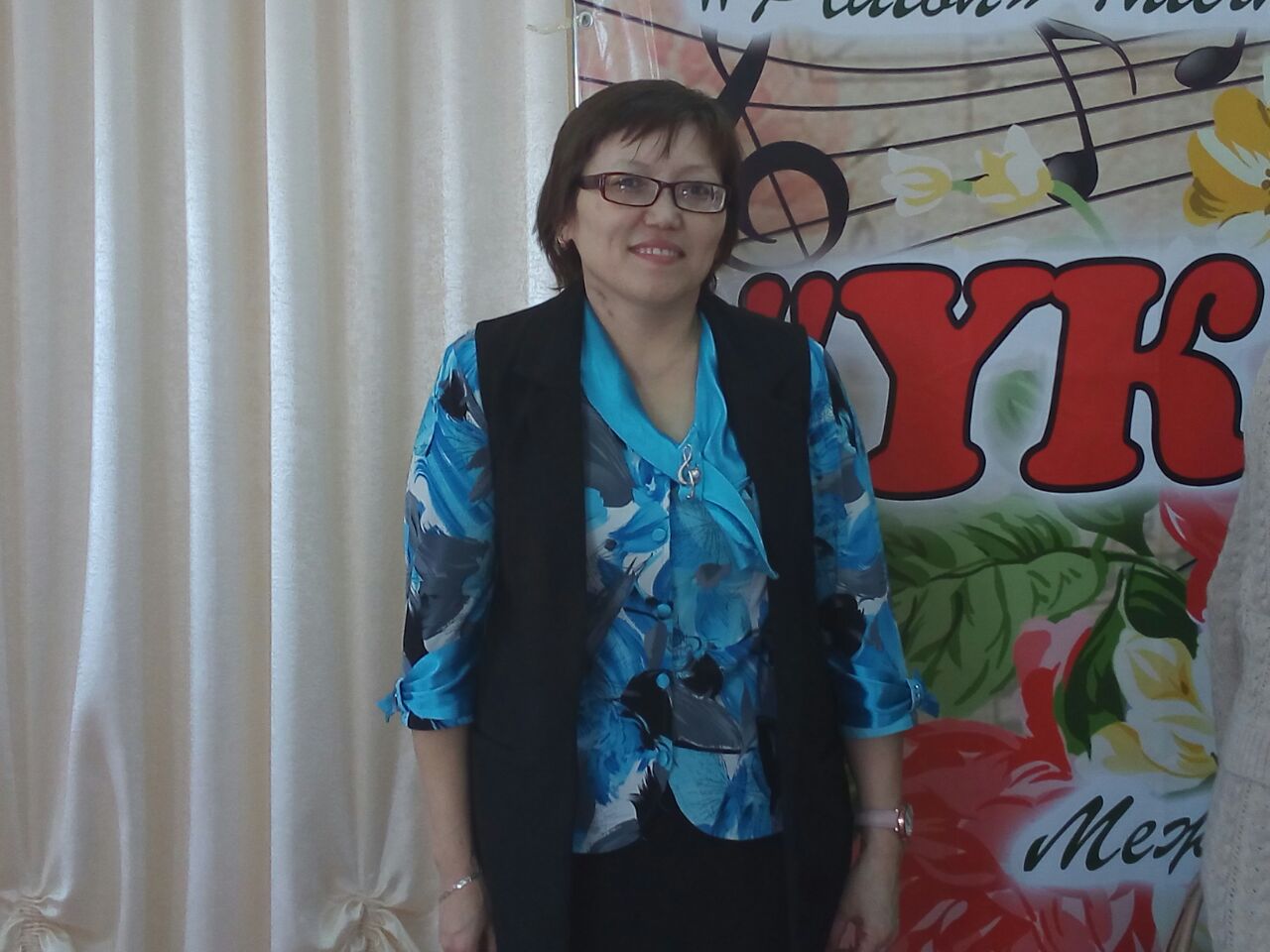 Ақтөбе қаласының №40 орта мектебінің музыка пәнінің мұғалімі: Нагиева Жадра КарашовнаСабақтың тақырыбы: Өзбек халықтарының музыкалық аспаптарыСабақтың тақырыбы: Өзбек халықтарының музыкалық аспаптарыСабақтың тақырыбы: Өзбек халықтарының музыкалық аспаптарыСабақтың тақырыбы: Өзбек халықтарының музыкалық аспаптарыМұғалімнің аты-жөні: Нагиева Жадра КарашовнаКүні:    19.01.2018жМұғалімнің аты-жөні: Нагиева Жадра КарашовнаКүні:    19.01.2018жМұғалімнің аты-жөні: Нагиева Жадра КарашовнаКүні:    19.01.2018жМұғалімнің аты-жөні: Нагиева Жадра КарашовнаКүні:    19.01.2018жСЫНЫП:  5 «а»СЫНЫП:  5 «а»Қатысқан оқушылар  саны:  26Қатысқан оқушылар  саны:  26Қатысқан оқушылар  саны:  26Қатыспаған оқушылар саны: 0Қатыспаған оқушылар саны: 0Қатыспаған оқушылар саны: 0Сабақ негізделген оқу мақсаттарыСабақ негізделген оқу мақсаттары5.1.1.1 –музыканың түрін, стилі мен жанрын, музыкалық көркемдеуші құралдарды анықтау, тыңдалған шығарманы талдау;5.1.1.2  – әлем халықтары музыкалық  аспаптарын жасалуы мен дыбысталуына қарай топтастыру.5.1.2.3 –қазақ халқының және әлем халықтары музыкалық дәстүрлерінің  ерекшеліктерін анықтау5.1.3.1 – түрлі әндерді орындау барысында музыканын көңіл-күйі мен көркем бейнесін жеткізу5.1.1.1 –музыканың түрін, стилі мен жанрын, музыкалық көркемдеуші құралдарды анықтау, тыңдалған шығарманы талдау;5.1.1.2  – әлем халықтары музыкалық  аспаптарын жасалуы мен дыбысталуына қарай топтастыру.5.1.2.3 –қазақ халқының және әлем халықтары музыкалық дәстүрлерінің  ерекшеліктерін анықтау5.1.3.1 – түрлі әндерді орындау барысында музыканын көңіл-күйі мен көркем бейнесін жеткізу5.1.1.1 –музыканың түрін, стилі мен жанрын, музыкалық көркемдеуші құралдарды анықтау, тыңдалған шығарманы талдау;5.1.1.2  – әлем халықтары музыкалық  аспаптарын жасалуы мен дыбысталуына қарай топтастыру.5.1.2.3 –қазақ халқының және әлем халықтары музыкалық дәстүрлерінің  ерекшеліктерін анықтау5.1.3.1 – түрлі әндерді орындау барысында музыканын көңіл-күйі мен көркем бейнесін жеткізу5.1.1.1 –музыканың түрін, стилі мен жанрын, музыкалық көркемдеуші құралдарды анықтау, тыңдалған шығарманы талдау;5.1.1.2  – әлем халықтары музыкалық  аспаптарын жасалуы мен дыбысталуына қарай топтастыру.5.1.2.3 –қазақ халқының және әлем халықтары музыкалық дәстүрлерінің  ерекшеліктерін анықтау5.1.3.1 – түрлі әндерді орындау барысында музыканын көңіл-күйі мен көркем бейнесін жеткізу5.1.1.1 –музыканың түрін, стилі мен жанрын, музыкалық көркемдеуші құралдарды анықтау, тыңдалған шығарманы талдау;5.1.1.2  – әлем халықтары музыкалық  аспаптарын жасалуы мен дыбысталуына қарай топтастыру.5.1.2.3 –қазақ халқының және әлем халықтары музыкалық дәстүрлерінің  ерекшеліктерін анықтау5.1.3.1 – түрлі әндерді орындау барысында музыканын көңіл-күйі мен көркем бейнесін жеткізу5.1.1.1 –музыканың түрін, стилі мен жанрын, музыкалық көркемдеуші құралдарды анықтау, тыңдалған шығарманы талдау;5.1.1.2  – әлем халықтары музыкалық  аспаптарын жасалуы мен дыбысталуына қарай топтастыру.5.1.2.3 –қазақ халқының және әлем халықтары музыкалық дәстүрлерінің  ерекшеліктерін анықтау5.1.3.1 – түрлі әндерді орындау барысында музыканын көңіл-күйі мен көркем бейнесін жеткізуСабақ  нәтижесі:Сабақ  нәтижесі:Оқушылардың барлығы мынаны орындай алады: Оқулықта берілген және қосымша тапсырмаларды орындайды.  Жазба жұмыс жасайды. Сұраққа жауап береді. Оқушылардың көбісі мынаны орындай алады: Топтық жұмысты брлесе орындайды.Өз бетінше жұмыс жасайды. Сұраққа жауап береді. Қосымша үлестірме ресурстармен  жұмыс жасайды. 	Оқушылардың кейбіреуі мынаны орындай алады: Оқулықтан тыс берілген қосымша тапсырмалады орындайды, тақырып бойынша қосымша мәліметтер мен дәлелдер келтіре алады.Оқушылардың барлығы мынаны орындай алады: Оқулықта берілген және қосымша тапсырмаларды орындайды.  Жазба жұмыс жасайды. Сұраққа жауап береді. Оқушылардың көбісі мынаны орындай алады: Топтық жұмысты брлесе орындайды.Өз бетінше жұмыс жасайды. Сұраққа жауап береді. Қосымша үлестірме ресурстармен  жұмыс жасайды. 	Оқушылардың кейбіреуі мынаны орындай алады: Оқулықтан тыс берілген қосымша тапсырмалады орындайды, тақырып бойынша қосымша мәліметтер мен дәлелдер келтіре алады.Оқушылардың барлығы мынаны орындай алады: Оқулықта берілген және қосымша тапсырмаларды орындайды.  Жазба жұмыс жасайды. Сұраққа жауап береді. Оқушылардың көбісі мынаны орындай алады: Топтық жұмысты брлесе орындайды.Өз бетінше жұмыс жасайды. Сұраққа жауап береді. Қосымша үлестірме ресурстармен  жұмыс жасайды. 	Оқушылардың кейбіреуі мынаны орындай алады: Оқулықтан тыс берілген қосымша тапсырмалады орындайды, тақырып бойынша қосымша мәліметтер мен дәлелдер келтіре алады.Оқушылардың барлығы мынаны орындай алады: Оқулықта берілген және қосымша тапсырмаларды орындайды.  Жазба жұмыс жасайды. Сұраққа жауап береді. Оқушылардың көбісі мынаны орындай алады: Топтық жұмысты брлесе орындайды.Өз бетінше жұмыс жасайды. Сұраққа жауап береді. Қосымша үлестірме ресурстармен  жұмыс жасайды. 	Оқушылардың кейбіреуі мынаны орындай алады: Оқулықтан тыс берілген қосымша тапсырмалады орындайды, тақырып бойынша қосымша мәліметтер мен дәлелдер келтіре алады.Оқушылардың барлығы мынаны орындай алады: Оқулықта берілген және қосымша тапсырмаларды орындайды.  Жазба жұмыс жасайды. Сұраққа жауап береді. Оқушылардың көбісі мынаны орындай алады: Топтық жұмысты брлесе орындайды.Өз бетінше жұмыс жасайды. Сұраққа жауап береді. Қосымша үлестірме ресурстармен  жұмыс жасайды. 	Оқушылардың кейбіреуі мынаны орындай алады: Оқулықтан тыс берілген қосымша тапсырмалады орындайды, тақырып бойынша қосымша мәліметтер мен дәлелдер келтіре алады.Оқушылардың барлығы мынаны орындай алады: Оқулықта берілген және қосымша тапсырмаларды орындайды.  Жазба жұмыс жасайды. Сұраққа жауап береді. Оқушылардың көбісі мынаны орындай алады: Топтық жұмысты брлесе орындайды.Өз бетінше жұмыс жасайды. Сұраққа жауап береді. Қосымша үлестірме ресурстармен  жұмыс жасайды. 	Оқушылардың кейбіреуі мынаны орындай алады: Оқулықтан тыс берілген қосымша тапсырмалады орындайды, тақырып бойынша қосымша мәліметтер мен дәлелдер келтіре алады.Бағалау  критерийіБағалау  критерийіЖеке, жұптық, топтық тапсырмаларды орындай алады. Сабақ барысында  тыңдаушының назарын өзіне аудара алады.Жеке, жұптық, топтық тапсырмаларды орындай алады. Сабақ барысында  тыңдаушының назарын өзіне аудара алады.Жеке, жұптық, топтық тапсырмаларды орындай алады. Сабақ барысында  тыңдаушының назарын өзіне аудара алады.Жеке, жұптық, топтық тапсырмаларды орындай алады. Сабақ барысында  тыңдаушының назарын өзіне аудара алады.Жеке, жұптық, топтық тапсырмаларды орындай алады. Сабақ барысында  тыңдаушының назарын өзіне аудара алады.Жеке, жұптық, топтық тапсырмаларды орындай алады. Сабақ барысында  тыңдаушының назарын өзіне аудара алады.РесурстарРесурстарОқулық, суреттер, топқа бөлуге арналған кеспе қағаздар  және  әртүрлі  заттар, топтық тапсырмалар, кері байланысОқулық, суреттер, топқа бөлуге арналған кеспе қағаздар  және  әртүрлі  заттар, топтық тапсырмалар, кері байланысОқулық, суреттер, топқа бөлуге арналған кеспе қағаздар  және  әртүрлі  заттар, топтық тапсырмалар, кері байланысОқулық, суреттер, топқа бөлуге арналған кеспе қағаздар  және  әртүрлі  заттар, топтық тапсырмалар, кері байланысОқулық, суреттер, топқа бөлуге арналған кеспе қағаздар  және  әртүрлі  заттар, топтық тапсырмалар, кері байланысОқулық, суреттер, топқа бөлуге арналған кеспе қағаздар  және  әртүрлі  заттар, топтық тапсырмалар, кері байланысӘдіс-тәсілдерӘдіс-тәсілдерСұрақ-жауап, әңгімелеу, түсіндіру, ойын, көрнекілік. Рефлексия.Сұрақ-жауап, әңгімелеу, түсіндіру, ойын, көрнекілік. Рефлексия.Сұрақ-жауап, әңгімелеу, түсіндіру, ойын, көрнекілік. Рефлексия.Сұрақ-жауап, әңгімелеу, түсіндіру, ойын, көрнекілік. Рефлексия.Сұрақ-жауап, әңгімелеу, түсіндіру, ойын, көрнекілік. Рефлексия.Сұрақ-жауап, әңгімелеу, түсіндіру, ойын, көрнекілік. Рефлексия.Пәнаралық байланысПәнаралық байланыс қазақ тілі. Әдебиет, тарих қазақ тілі. Әдебиет, тарих қазақ тілі. Әдебиет, тарих қазақ тілі. Әдебиет, тарих қазақ тілі. Әдебиет, тарих қазақ тілі. Әдебиет, тарихСабақтың жоспарыСабақтың жоспарыСабақтың жоспарыСабақтың жоспарыСабақтың жоспарыСабақтың жоспарыСабақтың жоспарыСабақтың жоспарыЖоспарланған    уақытСабақ барысы :Сабақ барысы :Сабақ барысы :Сабақ барысы :Сабақ барысы :Сабақ барысы :Бағалау түрлеріБасталуы5  минутПсихологиялық дайындық: сәлемдесу.-Үлкендерге сіз,Кішілерге біз.Әдеппенен бас иіп,Сәлембердік біз!Шаттық шеңбері: «Домбыра»-Домбыраны қолға алып,Күйшілерше шертейік.Бишілерше бұралып,Дөңгелене билейік.Психологиялық дайындық: сәлемдесу.-Үлкендерге сіз,Кішілерге біз.Әдеппенен бас иіп,Сәлембердік біз!Шаттық шеңбері: «Домбыра»-Домбыраны қолға алып,Күйшілерше шертейік.Бишілерше бұралып,Дөңгелене билейік.Психологиялық дайындық: сәлемдесу.-Үлкендерге сіз,Кішілерге біз.Әдеппенен бас иіп,Сәлембердік біз!Шаттық шеңбері: «Домбыра»-Домбыраны қолға алып,Күйшілерше шертейік.Бишілерше бұралып,Дөңгелене билейік.Психологиялық дайындық: сәлемдесу.-Үлкендерге сіз,Кішілерге біз.Әдеппенен бас иіп,Сәлембердік біз!Шаттық шеңбері: «Домбыра»-Домбыраны қолға алып,Күйшілерше шертейік.Бишілерше бұралып,Дөңгелене билейік.Психологиялық дайындық: сәлемдесу.-Үлкендерге сіз,Кішілерге біз.Әдеппенен бас иіп,Сәлембердік біз!Шаттық шеңбері: «Домбыра»-Домбыраны қолға алып,Күйшілерше шертейік.Бишілерше бұралып,Дөңгелене билейік.Психологиялық дайындық: сәлемдесу.-Үлкендерге сіз,Кішілерге біз.Әдеппенен бас иіп,Сәлембердік біз!Шаттық шеңбері: «Домбыра»-Домбыраны қолға алып,Күйшілерше шертейік.Бишілерше бұралып,Дөңгелене билейік.Шаттық шеңберОқушылар тақпақ айта отырып, «Айналма», «Домбыра», үлкен және кіші шеңбермен жүріп, қимылмен көрсетеді, 3 топқа бөлінедіЖаңа білім10минутВокал жаттығулар: C-dur гаммасын орындау. «Legato”, “Stakatto” түрінде орындау.Қазақтың халық әні: «Қазақғымның салт-дәстүрлері-ай» орындау.«Екі ішектің бірін қатты, бірін сәл-сәл кем бұра,Қазақ нағыз қазақ емес,Нағыз қазақ домбыра», - деп ақын Қадыр Мырзалинев ағамыз айтқандай, балалар, өткен сабақта қазақтың ұлттық музыкалық аспаптармен танысқан болатынбыз.«Галерея» әдісі.-Қанекей, қандай қазақтың ұлттық музыкалық аспаптарын білесіңдер!Вокал жаттығулар: C-dur гаммасын орындау. «Legato”, “Stakatto” түрінде орындау.Қазақтың халық әні: «Қазақғымның салт-дәстүрлері-ай» орындау.«Екі ішектің бірін қатты, бірін сәл-сәл кем бұра,Қазақ нағыз қазақ емес,Нағыз қазақ домбыра», - деп ақын Қадыр Мырзалинев ағамыз айтқандай, балалар, өткен сабақта қазақтың ұлттық музыкалық аспаптармен танысқан болатынбыз.«Галерея» әдісі.-Қанекей, қандай қазақтың ұлттық музыкалық аспаптарын білесіңдер!Вокал жаттығулар: C-dur гаммасын орындау. «Legato”, “Stakatto” түрінде орындау.Қазақтың халық әні: «Қазақғымның салт-дәстүрлері-ай» орындау.«Екі ішектің бірін қатты, бірін сәл-сәл кем бұра,Қазақ нағыз қазақ емес,Нағыз қазақ домбыра», - деп ақын Қадыр Мырзалинев ағамыз айтқандай, балалар, өткен сабақта қазақтың ұлттық музыкалық аспаптармен танысқан болатынбыз.«Галерея» әдісі.-Қанекей, қандай қазақтың ұлттық музыкалық аспаптарын білесіңдер!Вокал жаттығулар: C-dur гаммасын орындау. «Legato”, “Stakatto” түрінде орындау.Қазақтың халық әні: «Қазақғымның салт-дәстүрлері-ай» орындау.«Екі ішектің бірін қатты, бірін сәл-сәл кем бұра,Қазақ нағыз қазақ емес,Нағыз қазақ домбыра», - деп ақын Қадыр Мырзалинев ағамыз айтқандай, балалар, өткен сабақта қазақтың ұлттық музыкалық аспаптармен танысқан болатынбыз.«Галерея» әдісі.-Қанекей, қандай қазақтың ұлттық музыкалық аспаптарын білесіңдер!Вокал жаттығулар: C-dur гаммасын орындау. «Legato”, “Stakatto” түрінде орындау.Қазақтың халық әні: «Қазақғымның салт-дәстүрлері-ай» орындау.«Екі ішектің бірін қатты, бірін сәл-сәл кем бұра,Қазақ нағыз қазақ емес,Нағыз қазақ домбыра», - деп ақын Қадыр Мырзалинев ағамыз айтқандай, балалар, өткен сабақта қазақтың ұлттық музыкалық аспаптармен танысқан болатынбыз.«Галерея» әдісі.-Қанекей, қандай қазақтың ұлттық музыкалық аспаптарын білесіңдер!Вокал жаттығулар: C-dur гаммасын орындау. «Legato”, “Stakatto” түрінде орындау.Қазақтың халық әні: «Қазақғымның салт-дәстүрлері-ай» орындау.«Екі ішектің бірін қатты, бірін сәл-сәл кем бұра,Қазақ нағыз қазақ емес,Нағыз қазақ домбыра», - деп ақын Қадыр Мырзалинев ағамыз айтқандай, балалар, өткен сабақта қазақтың ұлттық музыкалық аспаптармен танысқан болатынбыз.«Галерея» әдісі.-Қанекей, қандай қазақтың ұлттық музыкалық аспаптарын білесіңдер!Оқушылар шулы аспаптармен ырғақ соғып орындайды.Аспаптардың суреттерімен безендірілген карточкалармен жұмысКарточкадағы сұрақтарға оқушылар жауап беріп, аспаптардың суреттерін әдемілеп платқа орналастырамызОртасы  10 минутБізге  туысқан халықтардың бірі – өзбек халқы. Өзбек халқының өзіндік ерекшілігіне толы музыкалық мәдениеті мен өнері бар. Музыкалық ырғағының өзіне тән ерекшелігі – көбіне ырғағы биге жақын болып келеді. Би ырғағына лайықталған әндер тобы «Лапар», «Ялла» деп аталады. Ән мен би көбіне бірге жүреді. Жеке ән орындау жанры болғанымен, әуенділігі, саздылығы ширақ, биге жақындау болып келеді. Өзбек халқының музыкалық аспаптары бірнеше топтан тұрады: ішекті-ыспалы: гиджак, сато, сетор;ішекті-ұрмалы: чанг; ішекті: дутар, танбур, уд, рубаб, тілішекті-үрлемелі: сибизик, буламан, сурнай, кошнай, най; ұрмалы: дойра, нагора, кошук, т.б. Бұл аспаптары би орындау кезінде әнсіз, тек аспаптық шығарма болып та орындала береді. Көп қолданылатын аспаптың бірі – дойра. Өзбек халқының ауыз әдебиетінің түп негізі – мұқам.Халық әндері, шығармалары халық мерекелерінде, ойын-сауықтарда, Наурыз мейрамында, т.б.орындалады.Гиджак – ысып ойналатын ішекті аспап. Бұл ұйғыр халқында кең тараған аспап. Гиджактың сұлбасы дөңгелек тәрізді, ағаштан жасалады, қанқасы бір-біріне жапсырылған бөлшектерден тұрады.Алдыңғы жағында теріден жасалған мембрана болады. Ішегі сымнан жасалады. Дыбысы күңгүрт, сықырлаған дауысты.Сурнай – үрлеп ойналатын музыкалық аспап. Өзбек, тәжік  және қарақалпақтарда кең таралған.Сырт пішіні жғынан кавказдықтардың зурна аспабына келеді. Одан гөрі көлемдірек, жеке орындауларда пайданылады.Дойра – өзбек пен тәжіктердің соғып ойнайтын музыкалық халық аспабы. Орыстың бубені мен қазақтың даңғырасына ұқсас. Бір жақ беті көнмен қапталады, шанағының ішкі жағына темір шығыршықтар ілінеді. Орындаушы шанағын соғып, дыбыс күші тембірін өзгертіп отырады. Дутар- Орталық Азия халықтарының шертіаштан ойылып және құралып жасалып, қағып ойналатын екі ішекті музыка аспабы. Дутар екі әдіспен – тұтас ағаштан ойылып және құралып жасалған. Дутардың мойыны ұзын болады.Сондықтан оның дыбстық қатары Ауқымды, олар хроматикалық жүйемен орналасқан. Дутар сол қол саусақтарымен перне басып, ал оң қолмен қағып немесе саусақтармен шертіп тартылады.Чанг – ішекті, соқпалы цимбал тектес музыкалық аспап, ертедегі арфаның бір түрі. Чанг ағаштан жайпақ жәшік тәрізденіп, трапец пошымда жасалады, жіңішке сым ішектер (40-қа дейін жетеді)тағылады. Екі таяқшамен соғу арқылы шығатын дыбысы ашық, созылмалы, құлаққа жағымды.Бізге  туысқан халықтардың бірі – өзбек халқы. Өзбек халқының өзіндік ерекшілігіне толы музыкалық мәдениеті мен өнері бар. Музыкалық ырғағының өзіне тән ерекшелігі – көбіне ырғағы биге жақын болып келеді. Би ырғағына лайықталған әндер тобы «Лапар», «Ялла» деп аталады. Ән мен би көбіне бірге жүреді. Жеке ән орындау жанры болғанымен, әуенділігі, саздылығы ширақ, биге жақындау болып келеді. Өзбек халқының музыкалық аспаптары бірнеше топтан тұрады: ішекті-ыспалы: гиджак, сато, сетор;ішекті-ұрмалы: чанг; ішекті: дутар, танбур, уд, рубаб, тілішекті-үрлемелі: сибизик, буламан, сурнай, кошнай, най; ұрмалы: дойра, нагора, кошук, т.б. Бұл аспаптары би орындау кезінде әнсіз, тек аспаптық шығарма болып та орындала береді. Көп қолданылатын аспаптың бірі – дойра. Өзбек халқының ауыз әдебиетінің түп негізі – мұқам.Халық әндері, шығармалары халық мерекелерінде, ойын-сауықтарда, Наурыз мейрамында, т.б.орындалады.Гиджак – ысып ойналатын ішекті аспап. Бұл ұйғыр халқында кең тараған аспап. Гиджактың сұлбасы дөңгелек тәрізді, ағаштан жасалады, қанқасы бір-біріне жапсырылған бөлшектерден тұрады.Алдыңғы жағында теріден жасалған мембрана болады. Ішегі сымнан жасалады. Дыбысы күңгүрт, сықырлаған дауысты.Сурнай – үрлеп ойналатын музыкалық аспап. Өзбек, тәжік  және қарақалпақтарда кең таралған.Сырт пішіні жғынан кавказдықтардың зурна аспабына келеді. Одан гөрі көлемдірек, жеке орындауларда пайданылады.Дойра – өзбек пен тәжіктердің соғып ойнайтын музыкалық халық аспабы. Орыстың бубені мен қазақтың даңғырасына ұқсас. Бір жақ беті көнмен қапталады, шанағының ішкі жағына темір шығыршықтар ілінеді. Орындаушы шанағын соғып, дыбыс күші тембірін өзгертіп отырады. Дутар- Орталық Азия халықтарының шертіаштан ойылып және құралып жасалып, қағып ойналатын екі ішекті музыка аспабы. Дутар екі әдіспен – тұтас ағаштан ойылып және құралып жасалған. Дутардың мойыны ұзын болады.Сондықтан оның дыбстық қатары Ауқымды, олар хроматикалық жүйемен орналасқан. Дутар сол қол саусақтарымен перне басып, ал оң қолмен қағып немесе саусақтармен шертіп тартылады.Чанг – ішекті, соқпалы цимбал тектес музыкалық аспап, ертедегі арфаның бір түрі. Чанг ағаштан жайпақ жәшік тәрізденіп, трапец пошымда жасалады, жіңішке сым ішектер (40-қа дейін жетеді)тағылады. Екі таяқшамен соғу арқылы шығатын дыбысы ашық, созылмалы, құлаққа жағымды.Бізге  туысқан халықтардың бірі – өзбек халқы. Өзбек халқының өзіндік ерекшілігіне толы музыкалық мәдениеті мен өнері бар. Музыкалық ырғағының өзіне тән ерекшелігі – көбіне ырғағы биге жақын болып келеді. Би ырғағына лайықталған әндер тобы «Лапар», «Ялла» деп аталады. Ән мен би көбіне бірге жүреді. Жеке ән орындау жанры болғанымен, әуенділігі, саздылығы ширақ, биге жақындау болып келеді. Өзбек халқының музыкалық аспаптары бірнеше топтан тұрады: ішекті-ыспалы: гиджак, сато, сетор;ішекті-ұрмалы: чанг; ішекті: дутар, танбур, уд, рубаб, тілішекті-үрлемелі: сибизик, буламан, сурнай, кошнай, най; ұрмалы: дойра, нагора, кошук, т.б. Бұл аспаптары би орындау кезінде әнсіз, тек аспаптық шығарма болып та орындала береді. Көп қолданылатын аспаптың бірі – дойра. Өзбек халқының ауыз әдебиетінің түп негізі – мұқам.Халық әндері, шығармалары халық мерекелерінде, ойын-сауықтарда, Наурыз мейрамында, т.б.орындалады.Гиджак – ысып ойналатын ішекті аспап. Бұл ұйғыр халқында кең тараған аспап. Гиджактың сұлбасы дөңгелек тәрізді, ағаштан жасалады, қанқасы бір-біріне жапсырылған бөлшектерден тұрады.Алдыңғы жағында теріден жасалған мембрана болады. Ішегі сымнан жасалады. Дыбысы күңгүрт, сықырлаған дауысты.Сурнай – үрлеп ойналатын музыкалық аспап. Өзбек, тәжік  және қарақалпақтарда кең таралған.Сырт пішіні жғынан кавказдықтардың зурна аспабына келеді. Одан гөрі көлемдірек, жеке орындауларда пайданылады.Дойра – өзбек пен тәжіктердің соғып ойнайтын музыкалық халық аспабы. Орыстың бубені мен қазақтың даңғырасына ұқсас. Бір жақ беті көнмен қапталады, шанағының ішкі жағына темір шығыршықтар ілінеді. Орындаушы шанағын соғып, дыбыс күші тембірін өзгертіп отырады. Дутар- Орталық Азия халықтарының шертіаштан ойылып және құралып жасалып, қағып ойналатын екі ішекті музыка аспабы. Дутар екі әдіспен – тұтас ағаштан ойылып және құралып жасалған. Дутардың мойыны ұзын болады.Сондықтан оның дыбстық қатары Ауқымды, олар хроматикалық жүйемен орналасқан. Дутар сол қол саусақтарымен перне басып, ал оң қолмен қағып немесе саусақтармен шертіп тартылады.Чанг – ішекті, соқпалы цимбал тектес музыкалық аспап, ертедегі арфаның бір түрі. Чанг ағаштан жайпақ жәшік тәрізденіп, трапец пошымда жасалады, жіңішке сым ішектер (40-қа дейін жетеді)тағылады. Екі таяқшамен соғу арқылы шығатын дыбысы ашық, созылмалы, құлаққа жағымды.Бізге  туысқан халықтардың бірі – өзбек халқы. Өзбек халқының өзіндік ерекшілігіне толы музыкалық мәдениеті мен өнері бар. Музыкалық ырғағының өзіне тән ерекшелігі – көбіне ырғағы биге жақын болып келеді. Би ырғағына лайықталған әндер тобы «Лапар», «Ялла» деп аталады. Ән мен би көбіне бірге жүреді. Жеке ән орындау жанры болғанымен, әуенділігі, саздылығы ширақ, биге жақындау болып келеді. Өзбек халқының музыкалық аспаптары бірнеше топтан тұрады: ішекті-ыспалы: гиджак, сато, сетор;ішекті-ұрмалы: чанг; ішекті: дутар, танбур, уд, рубаб, тілішекті-үрлемелі: сибизик, буламан, сурнай, кошнай, най; ұрмалы: дойра, нагора, кошук, т.б. Бұл аспаптары би орындау кезінде әнсіз, тек аспаптық шығарма болып та орындала береді. Көп қолданылатын аспаптың бірі – дойра. Өзбек халқының ауыз әдебиетінің түп негізі – мұқам.Халық әндері, шығармалары халық мерекелерінде, ойын-сауықтарда, Наурыз мейрамында, т.б.орындалады.Гиджак – ысып ойналатын ішекті аспап. Бұл ұйғыр халқында кең тараған аспап. Гиджактың сұлбасы дөңгелек тәрізді, ағаштан жасалады, қанқасы бір-біріне жапсырылған бөлшектерден тұрады.Алдыңғы жағында теріден жасалған мембрана болады. Ішегі сымнан жасалады. Дыбысы күңгүрт, сықырлаған дауысты.Сурнай – үрлеп ойналатын музыкалық аспап. Өзбек, тәжік  және қарақалпақтарда кең таралған.Сырт пішіні жғынан кавказдықтардың зурна аспабына келеді. Одан гөрі көлемдірек, жеке орындауларда пайданылады.Дойра – өзбек пен тәжіктердің соғып ойнайтын музыкалық халық аспабы. Орыстың бубені мен қазақтың даңғырасына ұқсас. Бір жақ беті көнмен қапталады, шанағының ішкі жағына темір шығыршықтар ілінеді. Орындаушы шанағын соғып, дыбыс күші тембірін өзгертіп отырады. Дутар- Орталық Азия халықтарының шертіаштан ойылып және құралып жасалып, қағып ойналатын екі ішекті музыка аспабы. Дутар екі әдіспен – тұтас ағаштан ойылып және құралып жасалған. Дутардың мойыны ұзын болады.Сондықтан оның дыбстық қатары Ауқымды, олар хроматикалық жүйемен орналасқан. Дутар сол қол саусақтарымен перне басып, ал оң қолмен қағып немесе саусақтармен шертіп тартылады.Чанг – ішекті, соқпалы цимбал тектес музыкалық аспап, ертедегі арфаның бір түрі. Чанг ағаштан жайпақ жәшік тәрізденіп, трапец пошымда жасалады, жіңішке сым ішектер (40-қа дейін жетеді)тағылады. Екі таяқшамен соғу арқылы шығатын дыбысы ашық, созылмалы, құлаққа жағымды.Бізге  туысқан халықтардың бірі – өзбек халқы. Өзбек халқының өзіндік ерекшілігіне толы музыкалық мәдениеті мен өнері бар. Музыкалық ырғағының өзіне тән ерекшелігі – көбіне ырғағы биге жақын болып келеді. Би ырғағына лайықталған әндер тобы «Лапар», «Ялла» деп аталады. Ән мен би көбіне бірге жүреді. Жеке ән орындау жанры болғанымен, әуенділігі, саздылығы ширақ, биге жақындау болып келеді. Өзбек халқының музыкалық аспаптары бірнеше топтан тұрады: ішекті-ыспалы: гиджак, сато, сетор;ішекті-ұрмалы: чанг; ішекті: дутар, танбур, уд, рубаб, тілішекті-үрлемелі: сибизик, буламан, сурнай, кошнай, най; ұрмалы: дойра, нагора, кошук, т.б. Бұл аспаптары би орындау кезінде әнсіз, тек аспаптық шығарма болып та орындала береді. Көп қолданылатын аспаптың бірі – дойра. Өзбек халқының ауыз әдебиетінің түп негізі – мұқам.Халық әндері, шығармалары халық мерекелерінде, ойын-сауықтарда, Наурыз мейрамында, т.б.орындалады.Гиджак – ысып ойналатын ішекті аспап. Бұл ұйғыр халқында кең тараған аспап. Гиджактың сұлбасы дөңгелек тәрізді, ағаштан жасалады, қанқасы бір-біріне жапсырылған бөлшектерден тұрады.Алдыңғы жағында теріден жасалған мембрана болады. Ішегі сымнан жасалады. Дыбысы күңгүрт, сықырлаған дауысты.Сурнай – үрлеп ойналатын музыкалық аспап. Өзбек, тәжік  және қарақалпақтарда кең таралған.Сырт пішіні жғынан кавказдықтардың зурна аспабына келеді. Одан гөрі көлемдірек, жеке орындауларда пайданылады.Дойра – өзбек пен тәжіктердің соғып ойнайтын музыкалық халық аспабы. Орыстың бубені мен қазақтың даңғырасына ұқсас. Бір жақ беті көнмен қапталады, шанағының ішкі жағына темір шығыршықтар ілінеді. Орындаушы шанағын соғып, дыбыс күші тембірін өзгертіп отырады. Дутар- Орталық Азия халықтарының шертіаштан ойылып және құралып жасалып, қағып ойналатын екі ішекті музыка аспабы. Дутар екі әдіспен – тұтас ағаштан ойылып және құралып жасалған. Дутардың мойыны ұзын болады.Сондықтан оның дыбстық қатары Ауқымды, олар хроматикалық жүйемен орналасқан. Дутар сол қол саусақтарымен перне басып, ал оң қолмен қағып немесе саусақтармен шертіп тартылады.Чанг – ішекті, соқпалы цимбал тектес музыкалық аспап, ертедегі арфаның бір түрі. Чанг ағаштан жайпақ жәшік тәрізденіп, трапец пошымда жасалады, жіңішке сым ішектер (40-қа дейін жетеді)тағылады. Екі таяқшамен соғу арқылы шығатын дыбысы ашық, созылмалы, құлаққа жағымды.Бізге  туысқан халықтардың бірі – өзбек халқы. Өзбек халқының өзіндік ерекшілігіне толы музыкалық мәдениеті мен өнері бар. Музыкалық ырғағының өзіне тән ерекшелігі – көбіне ырғағы биге жақын болып келеді. Би ырғағына лайықталған әндер тобы «Лапар», «Ялла» деп аталады. Ән мен би көбіне бірге жүреді. Жеке ән орындау жанры болғанымен, әуенділігі, саздылығы ширақ, биге жақындау болып келеді. Өзбек халқының музыкалық аспаптары бірнеше топтан тұрады: ішекті-ыспалы: гиджак, сато, сетор;ішекті-ұрмалы: чанг; ішекті: дутар, танбур, уд, рубаб, тілішекті-үрлемелі: сибизик, буламан, сурнай, кошнай, най; ұрмалы: дойра, нагора, кошук, т.б. Бұл аспаптары би орындау кезінде әнсіз, тек аспаптық шығарма болып та орындала береді. Көп қолданылатын аспаптың бірі – дойра. Өзбек халқының ауыз әдебиетінің түп негізі – мұқам.Халық әндері, шығармалары халық мерекелерінде, ойын-сауықтарда, Наурыз мейрамында, т.б.орындалады.Гиджак – ысып ойналатын ішекті аспап. Бұл ұйғыр халқында кең тараған аспап. Гиджактың сұлбасы дөңгелек тәрізді, ағаштан жасалады, қанқасы бір-біріне жапсырылған бөлшектерден тұрады.Алдыңғы жағында теріден жасалған мембрана болады. Ішегі сымнан жасалады. Дыбысы күңгүрт, сықырлаған дауысты.Сурнай – үрлеп ойналатын музыкалық аспап. Өзбек, тәжік  және қарақалпақтарда кең таралған.Сырт пішіні жғынан кавказдықтардың зурна аспабына келеді. Одан гөрі көлемдірек, жеке орындауларда пайданылады.Дойра – өзбек пен тәжіктердің соғып ойнайтын музыкалық халық аспабы. Орыстың бубені мен қазақтың даңғырасына ұқсас. Бір жақ беті көнмен қапталады, шанағының ішкі жағына темір шығыршықтар ілінеді. Орындаушы шанағын соғып, дыбыс күші тембірін өзгертіп отырады. Дутар- Орталық Азия халықтарының шертіаштан ойылып және құралып жасалып, қағып ойналатын екі ішекті музыка аспабы. Дутар екі әдіспен – тұтас ағаштан ойылып және құралып жасалған. Дутардың мойыны ұзын болады.Сондықтан оның дыбстық қатары Ауқымды, олар хроматикалық жүйемен орналасқан. Дутар сол қол саусақтарымен перне басып, ал оң қолмен қағып немесе саусақтармен шертіп тартылады.Чанг – ішекті, соқпалы цимбал тектес музыкалық аспап, ертедегі арфаның бір түрі. Чанг ағаштан жайпақ жәшік тәрізденіп, трапец пошымда жасалады, жіңішке сым ішектер (40-қа дейін жетеді)тағылады. Екі таяқшамен соғу арқылы шығатын дыбысы ашық, созылмалы, құлаққа жағымды.Слайд арқылы аспаптардың суреттерін көрсетуОртасы  10 минутОртасы  10 минутМузыка тыңдау: «Ялла» ВИА орындауындағы «Чиннури» әнін тыңдатуДәптермен жұмыс - Музыка сауаты  «F» - форте – қатты дыбыс; « ff» -фортессимо – өте қатты дыбыс:«P»- пиано – жай дыбыс; «pp»-пианиссимо – өте жай дыбыс;< - крещендо – дыбысты бірте-бірте күшейту;>-диминуэндо – дыбысты бірте-бірте азайту.Шығармашылық жұмыс: әр топқа аспаптардың суретін салу тапсырма беру: 1-ші топ- дутар, 2-ші топ- дойра, 3 топ-чангМузыка тыңдау: «Ялла» ВИА орындауындағы «Чиннури» әнін тыңдатуДәптермен жұмыс - Музыка сауаты  «F» - форте – қатты дыбыс; « ff» -фортессимо – өте қатты дыбыс:«P»- пиано – жай дыбыс; «pp»-пианиссимо – өте жай дыбыс;< - крещендо – дыбысты бірте-бірте күшейту;>-диминуэндо – дыбысты бірте-бірте азайту.Шығармашылық жұмыс: әр топқа аспаптардың суретін салу тапсырма беру: 1-ші топ- дутар, 2-ші топ- дойра, 3 топ-чангМузыка тыңдау: «Ялла» ВИА орындауындағы «Чиннури» әнін тыңдатуДәптермен жұмыс - Музыка сауаты  «F» - форте – қатты дыбыс; « ff» -фортессимо – өте қатты дыбыс:«P»- пиано – жай дыбыс; «pp»-пианиссимо – өте жай дыбыс;< - крещендо – дыбысты бірте-бірте күшейту;>-диминуэндо – дыбысты бірте-бірте азайту.Шығармашылық жұмыс: әр топқа аспаптардың суретін салу тапсырма беру: 1-ші топ- дутар, 2-ші топ- дойра, 3 топ-чангМузыка тыңдау: «Ялла» ВИА орындауындағы «Чиннури» әнін тыңдатуДәптермен жұмыс - Музыка сауаты  «F» - форте – қатты дыбыс; « ff» -фортессимо – өте қатты дыбыс:«P»- пиано – жай дыбыс; «pp»-пианиссимо – өте жай дыбыс;< - крещендо – дыбысты бірте-бірте күшейту;>-диминуэндо – дыбысты бірте-бірте азайту.Шығармашылық жұмыс: әр топқа аспаптардың суретін салу тапсырма беру: 1-ші топ- дутар, 2-ші топ- дойра, 3 топ-чангМузыка тыңдау: «Ялла» ВИА орындауындағы «Чиннури» әнін тыңдатуДәптермен жұмыс - Музыка сауаты  «F» - форте – қатты дыбыс; « ff» -фортессимо – өте қатты дыбыс:«P»- пиано – жай дыбыс; «pp»-пианиссимо – өте жай дыбыс;< - крещендо – дыбысты бірте-бірте күшейту;>-диминуэндо – дыбысты бірте-бірте азайту.Шығармашылық жұмыс: әр топқа аспаптардың суретін салу тапсырма беру: 1-ші топ- дутар, 2-ші топ- дойра, 3 топ-чангМузыка тыңдау: «Ялла» ВИА орындауындағы «Чиннури» әнін тыңдатуДәптермен жұмыс - Музыка сауаты  «F» - форте – қатты дыбыс; « ff» -фортессимо – өте қатты дыбыс:«P»- пиано – жай дыбыс; «pp»-пианиссимо – өте жай дыбыс;< - крещендо – дыбысты бірте-бірте күшейту;>-диминуэндо – дыбысты бірте-бірте азайту.Шығармашылық жұмыс: әр топқа аспаптардың суретін салу тапсырма беру: 1-ші топ- дутар, 2-ші топ- дойра, 3 топ-чангҮн таспамен әнді тыңдатып, талқылау.Ақ парақ қағаздарға топпен суреттер салады.Сергіту сәті2 минут«Кел, билейік!» әр ұлттың биін билеу.«Қара жорға»Өзбек халқыныңың биіОрыс халқының биі«Кел, билейік!» әр ұлттың биін билеу.«Қара жорға»Өзбек халқыныңың биіОрыс халқының биі«Кел, билейік!» әр ұлттың биін билеу.«Қара жорға»Өзбек халқыныңың биіОрыс халқының биі«Кел, билейік!» әр ұлттың биін билеу.«Қара жорға»Өзбек халқыныңың биіОрыс халқының биі«Кел, билейік!» әр ұлттың биін билеу.«Қара жорға»Өзбек халқыныңың биіОрыс халқының биі«Кел, билейік!» әр ұлттың биін билеу.«Қара жорға»Өзбек халқыныңың биіОрыс халқының биіОқушылар би билеп сергіп қалады.Аяқталуы Сабақты бекіту10 минутСұрақ-жауап:-Бүгінгі сабақта не үйрендік?-Ерекше ұнағаны не?Сабақ қандай көңіл-күйде өтті?Сұрақ-жауап:-Бүгінгі сабақта не үйрендік?-Ерекше ұнағаны не?Сабақ қандай көңіл-күйде өтті?Сұрақ-жауап:-Бүгінгі сабақта не үйрендік?-Ерекше ұнағаны не?Сабақ қандай көңіл-күйде өтті?Сұрақ-жауап:-Бүгінгі сабақта не үйрендік?-Ерекше ұнағаны не?Сабақ қандай көңіл-күйде өтті?Сұрақ-жауап:-Бүгінгі сабақта не үйрендік?-Ерекше ұнағаны не?Сабақ қандай көңіл-күйде өтті?Сұрақ-жауап:-Бүгінгі сабақта не үйрендік?-Ерекше ұнағаны не?Сабақ қандай көңіл-күйде өтті?Бағалау 5 минут«Қызыл», «көк», «сары» түспен бағаланады, оқушылардың қолдарына түсқағаздар беріледі.«Қызыл», «көк», «сары» түспен бағаланады, оқушылардың қолдарына түсқағаздар беріледі.«Қызыл», «көк», «сары» түспен бағаланады, оқушылардың қолдарына түсқағаздар беріледі.«Қызыл», «көк», «сары» түспен бағаланады, оқушылардың қолдарына түсқағаздар беріледі.«Қызыл», «көк», «сары» түспен бағаланады, оқушылардың қолдарына түсқағаздар беріледі.«Қызыл», «көк», «сары» түспен бағаланады, оқушылардың қолдарына түсқағаздар беріледі.Кері байланыс кемесіҮйге тапсырма: өздік жұмысы. «Достық» сөзжұмбақ дайындау.Үйге тапсырма: өздік жұмысы. «Достық» сөзжұмбақ дайындау.Үйге тапсырма: өздік жұмысы. «Достық» сөзжұмбақ дайындау.Үйге тапсырма: өздік жұмысы. «Достық» сөзжұмбақ дайындау.Үйге тапсырма: өздік жұмысы. «Достық» сөзжұмбақ дайындау.Үйге тапсырма: өздік жұмысы. «Достық» сөзжұмбақ дайындау.Үйге тапсырма: өздік жұмысы. «Достық» сөзжұмбақ дайындау.Үйге тапсырма: өздік жұмысы. «Достық» сөзжұмбақ дайындау.Саралау – Сіз қосымшакөмек көрсетуді қалайжоспарлайсыз? Сізқабілеті жоғарыоқушыларға тапсырманыкүрделендіруді қалайжоспарлайсыз?Саралау – Сіз қосымшакөмек көрсетуді қалайжоспарлайсыз? Сізқабілеті жоғарыоқушыларға тапсырманыкүрделендіруді қалайжоспарлайсыз?Саралау – Сіз қосымшакөмек көрсетуді қалайжоспарлайсыз? Сізқабілеті жоғарыоқушыларға тапсырманыкүрделендіруді қалайжоспарлайсыз?Бағалау – Оқушылардыңүйренгенін тексерудіқалай жоспарлайсыз?Бағалау – Оқушылардыңүйренгенін тексерудіқалай жоспарлайсыз?Бағалау – Оқушылардыңүйренгенін тексерудіқалай жоспарлайсыз?Пəнаралық байланысҚауіпсіздік жəне еңбектіқорғау ережелеріАКТ-мен байланысҚұндылықтардағыБайланысПəнаралық байланысҚауіпсіздік жəне еңбектіқорғау ережелеріАКТ-мен байланысҚұндылықтардағыБайланысРефлексияСабақ / оқумақсаттарышынайы ма?Бүгін оқушыларне білді?Сыныптағы ахуалқандай болды?Мен жоспарлағансаралау шараларытиімді болды ма?Мен берілгенуақыт ішіндеүлгердім бе? Менөз жоспарымақандай түзетулеренгіздім жəненеліктен?РефлексияСабақ / оқумақсаттарышынайы ма?Бүгін оқушыларне білді?Сыныптағы ахуалқандай болды?Мен жоспарлағансаралау шараларытиімді болды ма?Мен берілгенуақыт ішіндеүлгердім бе? Менөз жоспарымақандай түзетулеренгіздім жəненеліктен?РефлексияСабақ / оқумақсаттарышынайы ма?Бүгін оқушыларне білді?Сыныптағы ахуалқандай болды?Мен жоспарлағансаралау шараларытиімді болды ма?Мен берілгенуақыт ішіндеүлгердім бе? Менөз жоспарымақандай түзетулеренгіздім жəненеліктен?Төмендегі бос ұяшыққа сабақ туралы өз пікіріңізді жазыңыз.Сол ұяшықтағы Сіздің сабағыңыздың тақырыбына сəйкескелетін сұрақтарға жауап беріңіз.Төмендегі бос ұяшыққа сабақ туралы өз пікіріңізді жазыңыз.Сол ұяшықтағы Сіздің сабағыңыздың тақырыбына сəйкескелетін сұрақтарға жауап беріңіз.Төмендегі бос ұяшыққа сабақ туралы өз пікіріңізді жазыңыз.Сол ұяшықтағы Сіздің сабағыңыздың тақырыбына сəйкескелетін сұрақтарға жауап беріңіз.Төмендегі бос ұяшыққа сабақ туралы өз пікіріңізді жазыңыз.Сол ұяшықтағы Сіздің сабағыңыздың тақырыбына сəйкескелетін сұрақтарға жауап беріңіз.Төмендегі бос ұяшыққа сабақ туралы өз пікіріңізді жазыңыз.Сол ұяшықтағы Сіздің сабағыңыздың тақырыбына сəйкескелетін сұрақтарға жауап беріңіз.Қорытынды бағамдауҚандай екі нəрсе табысты болды (оқытуды да, оқуды да ескеріңіз)?1:2:Қандай екі нəрсе сабақты жақсарта алды (оқытуды да, оқуды да ескеріңіз)?1:2:Сабақ барысында мен сынып немесе жекелеген оқушылар туралы менің келесі сабағымдыжетілдіруге көмектесетін не білдім?Қорытынды бағамдауҚандай екі нəрсе табысты болды (оқытуды да, оқуды да ескеріңіз)?1:2:Қандай екі нəрсе сабақты жақсарта алды (оқытуды да, оқуды да ескеріңіз)?1:2:Сабақ барысында мен сынып немесе жекелеген оқушылар туралы менің келесі сабағымдыжетілдіруге көмектесетін не білдім?Қорытынды бағамдауҚандай екі нəрсе табысты болды (оқытуды да, оқуды да ескеріңіз)?1:2:Қандай екі нəрсе сабақты жақсарта алды (оқытуды да, оқуды да ескеріңіз)?1:2:Сабақ барысында мен сынып немесе жекелеген оқушылар туралы менің келесі сабағымдыжетілдіруге көмектесетін не білдім?Қорытынды бағамдауҚандай екі нəрсе табысты болды (оқытуды да, оқуды да ескеріңіз)?1:2:Қандай екі нəрсе сабақты жақсарта алды (оқытуды да, оқуды да ескеріңіз)?1:2:Сабақ барысында мен сынып немесе жекелеген оқушылар туралы менің келесі сабағымдыжетілдіруге көмектесетін не білдім?Қорытынды бағамдауҚандай екі нəрсе табысты болды (оқытуды да, оқуды да ескеріңіз)?1:2:Қандай екі нəрсе сабақты жақсарта алды (оқытуды да, оқуды да ескеріңіз)?1:2:Сабақ барысында мен сынып немесе жекелеген оқушылар туралы менің келесі сабағымдыжетілдіруге көмектесетін не білдім?Қорытынды бағамдауҚандай екі нəрсе табысты болды (оқытуды да, оқуды да ескеріңіз)?1:2:Қандай екі нəрсе сабақты жақсарта алды (оқытуды да, оқуды да ескеріңіз)?1:2:Сабақ барысында мен сынып немесе жекелеген оқушылар туралы менің келесі сабағымдыжетілдіруге көмектесетін не білдім?Қорытынды бағамдауҚандай екі нəрсе табысты болды (оқытуды да, оқуды да ескеріңіз)?1:2:Қандай екі нəрсе сабақты жақсарта алды (оқытуды да, оқуды да ескеріңіз)?1:2:Сабақ барысында мен сынып немесе жекелеген оқушылар туралы менің келесі сабағымдыжетілдіруге көмектесетін не білдім?Қорытынды бағамдауҚандай екі нəрсе табысты болды (оқытуды да, оқуды да ескеріңіз)?1:2:Қандай екі нəрсе сабақты жақсарта алды (оқытуды да, оқуды да ескеріңіз)?1:2:Сабақ барысында мен сынып немесе жекелеген оқушылар туралы менің келесі сабағымдыжетілдіруге көмектесетін не білдім?